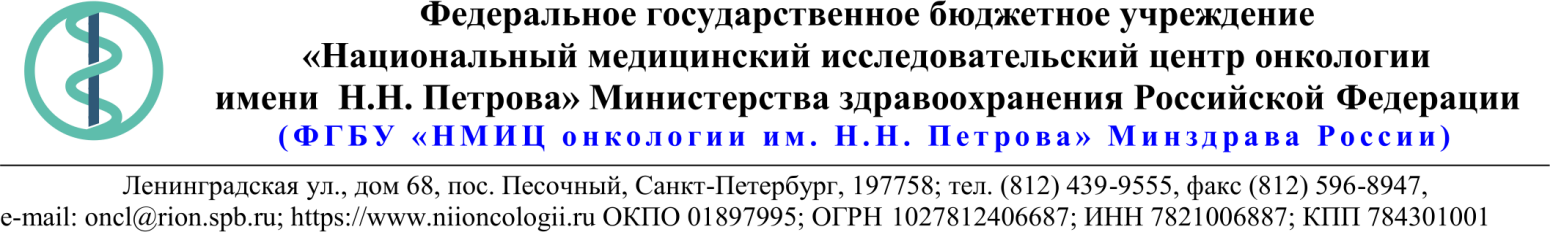 18.Описание объекта закупки* Обоснование необходимости использования дополнительной информации: закупка запасных частей и расходных материалов к оборудованию, используемому заказчиком (ч.1 ст.33 44-ФЗ). Использование оригинальных расходных материалов необходимо для безопасной работы и сохранения гарантийных условий обслуживания оборудования, используемого заказчик07.12.2022 № 05-07/1685Ссылка на данный номер обязательна!Запрос о предоставлении ценовой информациидля нужд ФГБУ «НМИЦ онкологии им. Н.Н. Петрова» Минздрава РоссииСтруктура цены (расходы, включенные в цену товара/работы/услуги) должна включать в себя:1)	стоимость товара/работы/услуги; 2)	стоимость упаковки товара;3)	стоимость транспортировки товара от склада поставщика до склада покупателя, включающая в себя все сопутствующие расходы, а также погрузочно-разгрузочные работы;4)	расходы поставщика на уплату таможенных сборов, налоговых и иных обязательных платежей, обязанность по внесению которых установлена российским законодательством;5)  все иные прямые и косвенные накладные расходы поставщика/подрядчика/исполнителя, связанные с поставкой товара/выполнением работ/оказанием услуг и необходимые для надлежащего выполнения обязательств.Сведения о товаре/работе/услуге: содержатся в Приложении.Просим всех заинтересованных лиц представить свои коммерческие предложения (далее - КП) о цене поставки товара/выполнения работы/оказания услуги с использованием прилагаемой формы описания  товара/работы/услуги и направлять их в форме электронного документа, подписанного квалифицированной электронной цифровой подписью (электронная цифровая подпись должна быть открепленной, в формате “sig”) по следующему адресу: 4399541@niioncologii.ru.Информируем, что направленные предложения не будут рассматриваться в качестве заявки на участие в закупке и не дают в дальнейшем каких-либо преимуществ для лиц, подавших указанные предложения.Настоящий запрос не является извещением о проведении закупки, офертой или публичной офертой и не влечет возникновения каких-либо обязательств заказчика.Из ответа на запрос должны однозначно определяться цена единицы товара/работы/услуги и общая цена контракта на условиях, указанных в запросе, срок действия предлагаемой цены.КП оформляется на официальном бланке (при наличии), должно содержать реквизиты организации (официальное наименование, ИНН, КПП - обязательно), и должно содержать ссылку на дату и номер запроса о предоставлении ценовой информации. КП должно содержать актуальные на момент запроса цены товара (работ, услуг), технические характеристики и прочие данные, в том числе условия поставки и оплаты, полностью соответствующие указанным в запросе о предоставлении ценовой информации.В КП должно содержаться однозначное указание на то, что предлагаемые товары (работы, услуги) полностью и по всем запрошенным характеристиками соответствуют описанию объекта закупки, содержащемуся в запросе о предоставлении ценовой информации, выраженное одним из следующих способов: - указанием в КП соответствующего запросу описания товара (работы, услуги)- подтверждением в тексте КП намерения поставки товара (выполнения работы, услуги) на условиях, указанных в запросе, в случае заключения контракта.1.Наименование ЗаказчикаФГБУ "НМИЦ онкологии им. Н.Н. Петрова" Минздрава России2.Наименование объекта закупкиПоставка реагентов для отделения лабораторной диагностики3.Коды ОКПД2 / КТРУУказаны в пункте 184.Место исполнения обязательств (адрес поставки, оказания услуг, выполнения работ)197758, Россия, г. Санкт- Петербург, п. Песочный, ул. Ленинградская, дом 685.АвансированиеНе предусмотрено6.Срок окончания действия договора (контракта)28.04.20237.Установление сроков исполнения обязательств контрагентомУстановление сроков исполнения обязательств контрагентом7.1Срок начала исполнения обязательств контрагентом:с момента заключения Контракта, но не ранее 01.01.20237.2Срок окончания исполнения обязательств контрагентом не позднее31.03.20237.3Периодичность выполнения работ, оказания услуг либо количество партий поставляемого товаров: (обязательства контрагента)В течение 6 (шести) рабочих дней после поступления заявки от Покупателя. Последняя дата подачи заявки на поставку 23.03.2023. Максимальное количество партий – 10 (десять).8.ОплатаОплата производится в соответствии со сроками, установленными согласно части 13.1 статьи 34 Федерального закона от 05.04.2013г. № 44-ФЗ9.Документы, которые должны быть представлены поставщиком (подрядчиком, исполнителем) вместе с товаром (результатом выполненной работы, оказанной услуги)Регистрационные удостоверения10Специальное право, которое должно быть у участника закупки и (или) поставщика (подрядчика, исполнителя) (наличие лицензии, членство в саморегулируемой организации и т.п.)Не предусмотрено11.Дополнительные требования к участникам закупки (при наличии таких требований) и обоснование этих требованийНе предусмотрено12.Срок действия гарантии качества товара (работы, услуги) после приемки ЗаказчикомОстаточный срок годности товара на момент поставки должен быть не менее 12 (двенадцати) месяцев, а если общий срок годности товра составляет 1 год и менее, то остаточный срок годности на момент поставки товара должен составлять не менее  60% от установленного производителем срока годности.13.Размер обеспечения гарантийных обязательств (до 10% НМЦК)Не предусмотрено14.Предоставляемые участникам закупки преимущества в соответствии со статьями 28 и 29 Закона № 44-ФЗНе предусмотрено15.Запреты, ограничения допуска, условия допуска (преференции) иностранных товаровПриказ Минфина России от 04.06.2018 N 126н «Об условиях допуска товаров, происходящих из иностранного государства или группы иностранных государств, для целей осуществления закупок товаров для обеспечения государственных и муниципальных нужд» 16.Страна происхождения (указывается участником в заявке, коммерческом предложении)Указаны в пункте 1817.Количество и единица измерения объекта закупкиУказаны в пункте 18№ п/пНаименование товара Требования к качеству, техническим и функциональным характеристикам товараКол-воЕд. изм.ОКПД2/ КТРУСтрана происхожденияНДС %Цена за ед. без НДС (руб.)Сумма без НДС (руб.)Калибровочный р-р 1 для  ABL 800Калибровочный раствор 1, совместимый с установленным у Заказчика анализатором кислотноосновного состава крови ABL 800 FLEX. Должен представлять собой раствор для калибровки по одной и двум точкам; упаковка — белая матовая пластиковая бутылка 5,5х4,5х12 см; объем должен быть не менее 200 мл; состав должен быть сК+ 4mM, сNa+ 145mM, cCa2+ 1,25mM, cCl- 102mM, cGlu 10mM, cLac 4mM. Водородный показатель должен быть 7,4. Поставка эквивалента не допускается  на основании п. 1 ч. 1 ст. 33 Федерального закона от 05.04.2013 № 44-ФЗ «О контрактной системе в сфере закупок товаров, работ, услуг для государственных и муниципальных нужд», т.к. закупка осуществляется на поставку расходных материалов к оборудованию, используемому Заказчиком, в соответствии с технической документацией на указанное оборудование.3шт21.20.23.110Калибровочный р-р 2  для  ABL 800Калибровочный раствор 2, совместимый с установленным у заказчика анализатором кислотноосновного состава крови ABL 800 FLEX. Должен представляет собой раствор для калибровки по двум точкам; упаковка — белая матовая пластиковая бутылка 5,5х4,5х12 см; объем должен быть не менее 200 мл; состав должен быть сК+ 40mM, сNa+ 20mM, cCa2+ 5mM, cCl- 50mM. Водородный показатель должен быть 6,9. Поставка эквивалента не допускается  на основании п. 1 ч. 1 ст. 33 Федерального закона от 05.04.2013 № 44-ФЗ «О контрактной системе в сфере закупок товаров, работ, услуг для государственных и муниципальных нужд», т.к. закупка осуществляется на поставку расходных материалов к оборудованию, используемому Заказчиком, в соответствии с технической документацией на указанное оборудование.3шт21.20.23.110Моющий/чистящий раствор ИВД, для автоматизированных/ полуавтоматизированных системДля анализаторов ABL, EML,OSM Объем реагента > 100  и  ≤ 300 Кубический сантиметр;^миллилитр.Дополнительные характеристики*:Очистной раствор,  в  сдвоенном пластиковом контейнере для очистки измерительной системы в анализаторах серии АБЛ800, содержит соли, буфер, антикоагулянт, консерванты и ПАВ. (определяется методиками исследования) Область применения - лабораторная диагностика, для  анализаторов  серии AБЛ8ХХ. Расходный материал не стерильный, одноразового использования. (определяется методиками исследования) Поставка эквивалента не допускается  на основании п. 1 ч. 1 ст. 33 Федерального закона от 05.04.2013 № 44-ФЗ «О контрактной системе в сфере закупок товаров, работ, услуг для государственных и муниципальных нужд», т.к. закупка осуществляется на поставку расходных материалов к оборудованию, используемому Заказчиком, в соответствии с технической документацией на указанное оборудование.1упак21.20.23.110-00005551Промывочный р-р 1 для АБЛ800Промывочный раствор должен быть объемом не менее 600 миллилитров. Промывочный раствор должен предназначаться для автоматической промывки измерительной системы анализаторов серии ABL800FLEX. Промывочный раствор должен быть совместим с имеющимся у Заказчика анализатором ABL800FLEX. Поставка эквивалента не допускается  на основании п. 1 ч. 1 ст. 33 Федерального закона от 05.04.2013 № 44-ФЗ «О контрактной системе в сфере закупок товаров, работ, услуг для государственных и муниципальных нужд», т.к. закупка осуществляется на поставку расходных материалов к оборудованию, используемому Заказчиком, в соответствии с технической документацией на указанное оборудование.20шт21.20.23.110